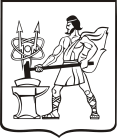 КОМИТЕТ ИМУЩЕСТВЕННЫХ ОТНОШЕНИЙ АДМИНИСТРАЦИИ ГОРОДСКОГО ОКРУГА ЭЛЕКТРОСТАЛЬМОСКОВСКОЙ ОБЛАСТИРАСПОРЯЖЕНИЕ (ПРИКАЗ)от _22.04.2020______ № ___20_____О внесении изменений в план проведенияплановых проверок юридических лиц ииндивидуальных предпринимателей на 2020 годВо исполнение постановления Правительства Российской Федерации от 03.04.2020 № 438 «Об особенностях осуществления в 2020 году государственного контроля (надзора), муниципального контроля и о внесении изменения в пункт 7 правил подготовки органами государственного контроля (надзора) и органами муниципального контроля ежегодных планов проведения плановых проверок юридических лиц и индивидуальных предпринимателей, в соответствии с Правилами подготовки органами государственного контроля (надзора) и органами муниципального контроля ежегодных планов проведения плановых проверок юридических лиц и индивидуальных предпринимателей, утвержденными постановлением Правительства Российской Федерации от 30.06.2010 № 489, Федеральным законом от 26.12.2008 № 294-ФЗ «О защите прав юридических лиц и индивидуальных предпринимателей при осуществлении государственного контроля (надзора) и муниципального контроля» распоряжаюсь (приказываю):Исключить из плана проведения плановых проверок юридических лиц и индивидуальных предпринимателей на 2020 год следующие юридические лица:Муниципальное общеобразовательное учреждение «Средняя общеобразовательная школа № 1» (порядковый номер в системе ФГИС ЕРП 502004042710);Муниципальное общеобразовательное учреждение «Гимназия № 9» (порядковый номер в системе ФГИС ЕРП 502004042711);Муниципальное общеобразовательное учреждение «Средняя общеобразовательная школа № 18» (порядковый номер в системе ФГИС ЕРП 502004042712);Публичное акционерное общество «Машиностроительный завод» (порядковый номер в системе ФГИС ЕРП 502004042713);Закрытое акционерное общество «Электростальское» (порядковый номер в системе ФГИС ЕРП 502004042714);Муниципальное образовательное учреждение «Средняя общеобразовательная школа № 11» (порядковый номер в системе ФГИС ЕРП 502004042715).Направить настоящее (ий) распоряжение (приказ) в прокуратуру города Электростали в течение 3 (трех) рабочих дней.Разместить настоящее (ий) распоряжение (приказ) на официальном сайте Администрации городского округа Электросталь Московской области (www.electrostal.ru) в течение 5 (пяти) рабочих дней.Председатель Комитета имущественныхотношений Администрации городского округаЭлектросталь Московской области						Е.Ю.ГоловинаНачальник отдела муниципального земельного контроля Комитета имущественных отношений Администрации городского округа Электросталь Московской области А.В. Лашина   8(496)571-99-68(фамилия, имя, отчество (последнее - при наличии) и должность должностного лица, непосредственно подготовившего проект распоряжения (приказа), контактный телефон, электронный адрес (при наличии)